Киселева Наталия Ивановна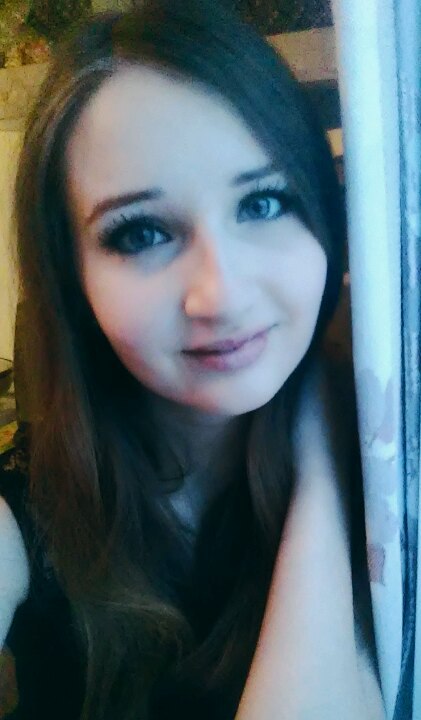 Дата рождения: 30 августа 1997
Семейное положение: не замужем
Адрес проживания: г. Мурманск, ул. Смирнова
Моб. телефон: 89522956803
Цель: получение должности медицинской сестрыОбразование2016Мурманский медицинский колледжСреднее специальное, Дневная/Очная форма обучения.Специальность: Лечебное делоСтаж работы:ГОБУЗ "Мурманская городская поликлиника №4"1 год
Должность: процедурная медицинская сестраПрофессиональные навыки:наличие действующего сертификата по специальности «Сестринское дело»;знание хода типичных операционных вмешательств и последовательности подачи инструментов;знание санитарно-эпидемиологических норм;опыт работы со сложными венами;навыки проведения внутривенных, внутримышечных и подкожных инъекций;умение вести медицинскую документацию как в бумажном, так и в электронном виде;навыки работы со стерилизующей медицинской аппаратурой, знание правил асептики и антисептики, накрытия стерильного операционного стола;уверенное владение манипуляционной техникой.Личные качества: ответственность добросовестностькоммуникабельностьстрессоустойчивостькоммуникабельностьаккуратностьопрятностьвнимательностьдоброжелательность